ОГЛАВЛЕНИЕВведениеРешающее значение в формировании нового мирового порядка приобретают процессы глобализации и всевозрастающей взаимозависимости субъектов международных отношений. Все эти процессы обуславливают рождение новой      модели      межгосударственных      отношений      – модели коллективной безопасности.Постбиполярный период характеризуется преобразованиями в политической, экономической, военно-стратегической сферах, которые привели к трансформации международной системы и построению новой иерархии отношений между ее элементами.С распадом СССР образовалась не только новая модель международной системы, но и новая система безопасности. Прежде всего, эволюционировали вызовы и угрозы безопасности. К примеру, в перечень угроз вошли экстремизм и сепаратизм. Возник феномен международного терроризма как явления, с которым страны не в силах бороться в одиночку. Постбиполярный период характеризуется также возникновением тяжелых региональных, а затем и глобальных экономических кризисов. Все эти изменения привели к тому, что Европа начала обращать большее внимание на проблемы региональной и мировой безопасности и ускорила консолидацию в этой сфере под своим руководством. Этот факт обуславливает актуальность данного	исследования,	посвященного стратегическому партнѐрству НАТО и ЕС в последние три десятилетия.Кроме того, ожидается, что на основе полученных в ходе исследования выводов появится возможность разработки решения ряда практических задач и проблем, затрагивающих предмет исследования.Объект данного исследования – НАТО и его влияние на современную международную систему.Предмет – стратегическое партнерство НАТО и ЕС в период с 1991-го года по настоящее время.Цель работы – исследовать стратегическое партнерство НАТО и ЕС в период с 1991-го года.Для достижения цели решаются следующие задачи:Определить место и роль военной составляющей в реализации национальных интересов государств;Проанализировать стратегическую концепцию НАТО;Выявить аспекты общей военно-технической политики НАТО;Описать стратегическое партнерство НАТО и ЕС;Выявить	роль	стран-членов	НАТО	в	военно-политическом сотрудничестве организаций…Глава 1. Теоретические аспекты деятельности НАТО в области обороны и безопасности1.1.	Место и роль военной составляющей в реализации национальных интересов государствВ современных условиях комплексную реализацию тем или иным государством своих национальных интересов трудно представить без наличия в его распоряжении достаточно сильной военной составляющей. Однако это не означает, что военный компонент системы национальной безопасности государства гарантирует ему военную безопасность. Более того, наращивание военной мощи может не только нарушить баланс сил между государствами, но и серьезно подорвать экономику страны и деформировать социально-политическую обстановку.Так, централизованно плановая экономика СССР в период холодной войны была ориентирована преимущественно на выполнение оборонных заказов. Планирование экономики было акцентировано на ускоренное развитие в сжатые сроки тяжелой и высокотехнологичной оборонной индустрии, что крайне негативно отразилось на других отраслях хозяйственной деятельности и социально-экономической обстановке внутри страны.В свою очередь, недооценка военного строительства как подсистемы сектора страны может стимулировать другие государства к проведению политики с позиции силы. Мирные средства эффективны лишь тогда, когда они опираются на достаточную военную силу, которая бы обеспечивала защиту государства и его жизненно важных интересов.Мировой опыт показывает, что государства применяют военную силу тогда, когда нет возможности решать проблемы другими средствами или, когда роль военной силы абсолютизируется.Есть государства, которые для достижения собственных национальных интересов могут использовать невоенные средства. Однако, существуют и такие, которые для демонстрации силы перед другими государствами, а также для практического испытания своих военных структур, сознательно разогреют военный конфликт. Так, военные аналитики считают, что необходимости вооруженного вторжения в Панаму, Гренаду и Гаити в США не было. Однако Вашингтон применил военную силу. Исходя из этого, крайне важно принимать во внимание не только наличие в том или ином государстве инструмент для военно-силового решения проблемы, но и его место в системе приоритетов государственной политики.1 …Стратегическая концепция НАТОСкептики утверждают, что Западная Европа защищена в военном плане и поэтому не требует никаких новых структур. С одной стороны, Европу надежно защищает ядерный зонтик и вооруженные силы НАТО. С другой стороны, еще в 1975 году европейской безопасностью начало заниматься созданное в г. Хельсинки Совещание по безопасности и сотрудничеству в Европе (которое затем превратилось в самостоятельную организацию - ОБСЕ). Но, распад биполярной международной системы привел к большим изменениям в системе европейской безопасности. Прежде всего, исчезла угроза глобальной ядерной войны, а потому снизилось значение ядерных и обычных вооруженных сил. Небольшие, мобильные, оснащенные подразделения быстрого реагирования стали на практике более эффективными. Именно они стали выполнять различные, малые по объему военные и невоенные задачи.Историю интеграционных   процессов в европейском   пространстве1 Арсланов Р. Основные проблемы теории военного управления и пути их решения // Военная мысль. - 2010.- № 3. - С. 46-53.5безопасности целесообразно разделить на следующие четыре этапа (см. рисунок 1):Рисунок 1. Этапы интеграционных процессов в Европейском пространстве безопасностиРисунок	составлен	автором	самостоятельно	на	основе	изложенного материала с ссылками на источники (см. ниже)Рассмотрим подробнее представленные на рисунке 1этапы.Послевоенный период 1945-1949 гг.Первой предпосылкой создания системы европейской безопасности после окончания Второй Мировой войны была угроза возобновления реваншистских настроений в Германии. После войны Западная Европа окончательно уступила лидерские позиции в мире в пользу США и СССР. Встал вопрос формирования единой Европы. Европы, которая могла бы эффективно реагировать на вызовы со стороны США и СССР. Одним из самых активных проводников этих идей стал британский премьер-министр Уинстон Черчилль. Еще в 1940 году, после вторжения фашистской Германии во Францию, Черчилль призвал к созданию франко-британской организации разностороннего сотрудничества, которая охватила бы сферы внешнеполитического, безопасности, оборонного, экономического ифинансового сотрудничества.2После 1945 года опустошенные войной европейские страны не могли самостоятельно противостоять возможным реваншистским настроениям в Германии, поэтому пять западноевропейских стран (Бельгия, Великобритания, Люксембург, Нидерланды и Франция) еще до создания НАТО сформировали свою военно-политическую организацию - Западный Союз.3 Брюссельским договором в 1948 году было основано Европейское сотрудничество в сфере безопасности для этих стран. Но начало открытого противостояния СССР и США заставили Европу присоединиться к одной стороне. Поэтому 4 апреля 1949 пять государств, подписавших Брюссельский договор, а также США и Канада подписали соглашение о создании Организации Североатлантического договора (НАТО).4Именно эта организация отодвинула на второй план все существующие идеи о европейской безопасности и стала фактически единственной организацией, которая охватывала всю западную Европу.Этап «холодной войны» 1950-1991 года…Аспекты общей военно-технической политики НАТОИнституционально отношения между НАТО и Европейским Союзом, опираясь на шаги, сделанные в 1990-х гг. и направленные на повышение европейской ответственности в вопросах обороны, были зафиксированы в 2001 году. Политические принципы, на которых основывалось стратегическое сотрудничество между НАТО и ЕС, были изложены в Декларации о Европейской безопасности и политике обороны 2002 г. 5 ,2 Речич С.Л. Опыт подготовки миротворческих контингентов (миротворческого персонала) в вооруженных силах Европы. / С.Л. Речич, И.П. Козинец // Оборонный вестник. - 2011. - № 4. С. 20-59.3 Арбатов А. Безопасность: Российский выбор / А.Г. Арбатов. - М., 2013.4 Копейка В. Европейский Союз: история и основы функционирования: [учеб. пособие.] / В. Копейка, Т. Шинкаренко, Л. Губерский. - М.: Знание, 2009. - 751 с.5 Chicago Summit Declaration Issued by the Heads of State and Government participating in the meeting of the North Atlantic Council in Chicago on 20 May 2012 [Электронный ресурс] NATO web-site. - Режим доступа: http://www.nato.int/cps/en/natolive/official_texts_87593.htm? mode = pressrelease.Соглашение о сотрудничестве в сфере безопасности 2003 6 и Соглашение НАТО-ЕС о защите информации.7Следующие решения по сотрудничеству декларировались в коммюнике саммитов НАТО и в решениях заседаний министров стран-членов НАТО.В Декларации о Европейской безопасности и политике обороны были изложены политические принципы сотрудничества и задекларирован гарантированный доступ ЕС к механизмам планирования, сил и средств НАТО с целью дополнения комплекса инструментов, существующих в ЕС для урегулирования кризисных ситуаций и предотвращения конфликтов, в том числе и военных операциях, в выполнении которых НАТО не участвует как организация. Обе организации признали необходимость создания систем обеспечения комплексной разработки требований по развитию обороноспособности, которые являются общими для обеих организаций. Процесс разработки постоянных механизмов пришел к логическому завершению 11 марта 2003 и стал известен как механизм «Берлин плюс» (Berlin Plus Agreement). Механизм состоял из следующих элементов 8 (см. рисунок 3):6	f Stat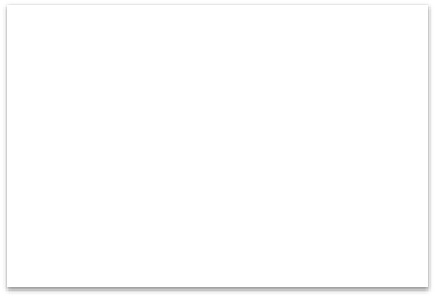 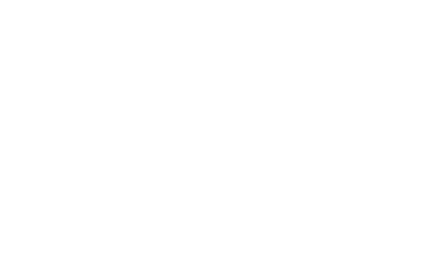 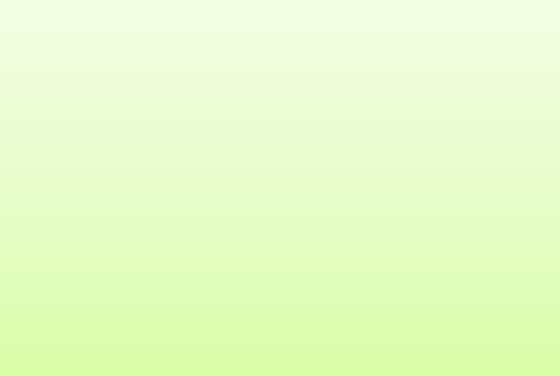 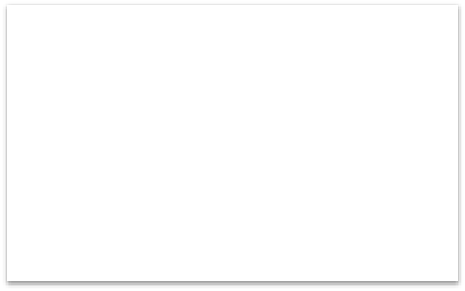 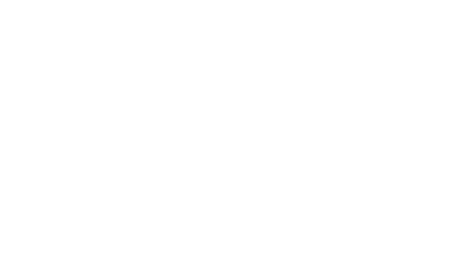 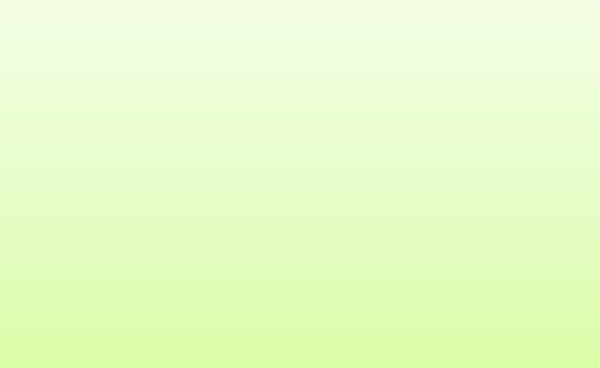 North Atlantic Council in Chicago on 20 May 2012 [Электронный ресурс] NATO web-site. - Режим доступа: http://www.nato.int/cps/en/natolive/official_texts_87593.htm? mode = pressrelease7 Ambassador Gabor Iklody. New challenges - new NATO [Электронный ресурс] NATO Review. - NATO Lisbon Summit Edition. - 2010. - # 7 - Режим доступа: //http://www.nato.int/docu/review/2010/Lisbon-Summit/New- Nato/EN/index.htm8 Chicago Summit Declaration Issued by the Heads of State and Government participating in the meeting of the North Atlantic Council in Chicago on 20 May 2012 [Электронный ресурс] NATO web-site. - Режим доступа: http://www.nato.int/cps/en/natolive/official_texts_87593.htm? mode = pressrelease.Рисунок 3. Элементы механизма «Берлин плюс» (Berlin Plus Agreement) Рисунок составлен автором: по материалам источника: Chicago Summit Declaration Issued by the Heads of State and Government participating in the meeting of the North Atlantic Council in Chicago on 20 May 2012 [Электронный ресурс] NATO web-site.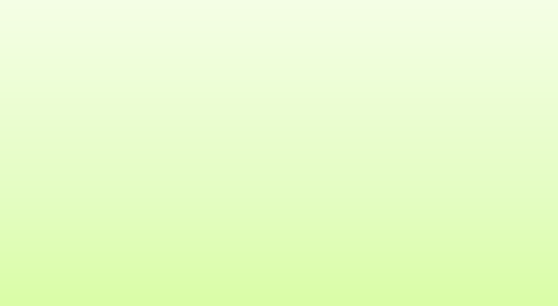 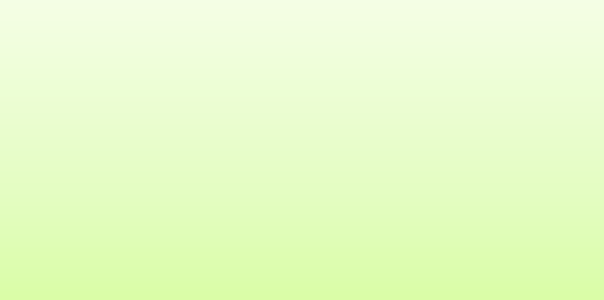 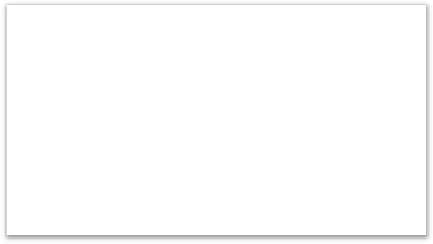 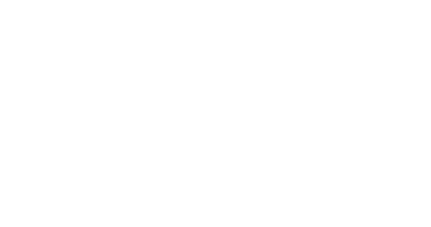 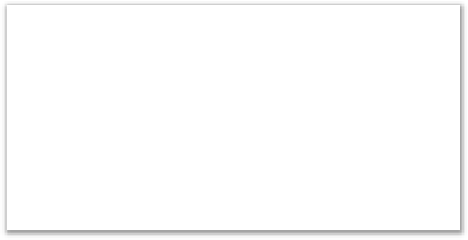 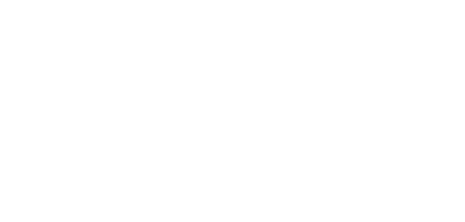 Применение механизма сразу нашло свое практическое воплощение в ходе операции под руководством ЕС «CONCORDIA» 2003 и «EUFOR ALTHEA». Однако только две из всех операции ЕС были проведены с применением формулы «Берлин плюс». Кроме того, когда ЕС и НАТО необходимо проведение одновременных, но отдельных операций, механизмы«Берлин+» не применяются. Они также не обеспечивают возможность комплексного подхода, то есть объединение гражданских и военных инструментов. Кроме того, отношения между НАТО и ЕС по проведению операций сталкиваются с проблемами одновременных действий на одном ТВД. Например, по обмену секретной информацией и отсутствием официального общения как это было в Косово, Афганистане и у берегов Сомали. Такие оперативные трудности возникали по политическим проблемам и отрицательно влияли на ход операции: например, отсутствие соглашения, позволяющего НАТО обеспечивать защиту миссии Европейского Союза EUPOL в Афганистане.9Изменение стратегической обстановки, возникновение новых вызовов9 Marie B.M. Duman brutal failure of post-cold war era: russia-nato relations // IR Scientists' Herald. 2020. № 2 (12). С. 80-86.и угроз, новых типов конфликтов, опыт преодоления кризисов и операции на Балканах, повлекли за собой возникновение концептуального подхода необходимости перехода от территориальной обороны к применению экспедиционных сил с акцентом на быстрые действия, достигаемые за счет технологического превосходства.Причины необходимости формирования сил быстрого реагирования также были обусловлены тем, что как показывал опыт, вмешательства на поздней стадии часто были более впечатляющими, хаотичными, неупорядоченными, чем раннее приобщение. Таким образом, быстрое реагирование стало стратегической необходимостью, несмотря на противоречивость принципа использования военной силы как последнего средства урегулирования конфликта. Но цель быстрого оперативного реагирования или, по необходимости, превентивного развертывания, заключалась в том, что избежать эскалации конфликта на ранней стадии благодаря своевременному и решительному использованию военной силы. Итак, обе организации направили свои усилия на достижение двух взаимодействующих целей: создать потенциал, необходимый для реагирования на ожидаемые будущие вызовы безопасности, а также возможность использовать эти силы в качестве катализатора необходимой трансформации вооруженных сил.…Главa 2. Развитие военно-политического сотрудничества Европейского Союза и НАТОСтратегическое партнерство НАТО и ЕССегодня в условиях новых вызовов безопасности, изменения баланса сил в евроатлантическом регионе и смещении интересов США в сторону АТР вопрос о перспективах развития сотрудничества Европейского Союза иНАТО приобретает особую актуальность. В силу общей ответственности за вопросы безопасности, при фактически совпадающем членстве стран, единстве стратегических интересов и ценностных ориентиров сотрудничество между двумя организациями является неизбежным, однако уровень взаимодействия по линии ЕС – НАТО большинством экспертов на сегодняшний день оценивается как не соответствующий своему потенциалу и официально заявленному «стратегическому партнерству». Развитие событий в Украине с начала протестных выступлений в Киеве в 2013 г. поставило организации в новую геополитическую реальность. По оценке Генерального секретаря НАТО Андерса Фон Расмуссена, Украина стала«самой серьезной угрозой евроатлантической безопасности и стабильности со времени окончания холодной войны». 10 Значительно вырос объем контактов между США и европейскими странами, Вашингтоном и Брюсселем, укрепились связи на личном уровне. Можно констатировать, что украинский кризис подтвердил и усилил императивность трансатлантической связки и американской вовлеченности в европейскую безопасность и оборону. Ключевыми элементами нового уровня взаимодействия между ЕС и НАТО стали рост вовлеченности США в европейские проблемы и консолидация союзников по Североатлантическому альянсу. Американскому«возвращению в Европу» в 2013–2014 гг. предшествовал период 2000-х, на протяжении которого интерес США к европейским делам существенно снижался. Европейские союзники по НАТО стали восприниматься Вашингтоном скорее, как мобилизационный ресурс, который потенциально можно задействовать при реализации политики в отдаленных регионах, не входящих в «зону ответственности» Альянса.Вашингтон      приложил      максимум      усилий,      чтобы      добиться«справедливого распределения среди государств – членов НАТО функций,10 Strengthening European security. Speech by NATO Secretary General Anders Fogh Rasmussen, Warsaw 17 Mar. 2011.	[Электронный	ресурс]	NATO	web-site.	-	Режим	доступа://www.nato.int/cps/en/natolive/opinions_71564.htmриска и обязанностей». Не случайно в этот период практическое, а не символическое звучание приобрели обязательства взаимной помощи в рамках НАТО, а основным предметом торга между США и европейскими союзниками стал уровень оборонных расходов стран – членов ЕС (см. таблицу 2).Таблица 2.Данные об уровне оборонных расходов стран – членов ЕС(основной предмет торга между США и европейскими союзниками)11Финансовый кризис, заставивший снизить расходы на оборону, разбалансировал и военные потенциалы ЕС и НАТО: организациям пришлось заново решать задачу по поддержанию должного уровня военных сил и средств. В связи с этим руководство блока выдвинуло в мае 2012 г. концепцию «умной обороны» («smart defense»), суть которой заключалась в оптимизации обороноспособности входящих в него стран и более рациональном использовании военных ресурсов. Одной из важнейших задач данной инициативы стала сбалансированность американского и европейского военного потенциала. Помимо этого, «новое мышление» в области обороны11 Арбатов А. Безопасность: Российский выбор / А.Г. Арбатов. - М., 2013.12 Там жебыло ориентировано на решение принципиальной задачи переформатирования Альянса после завершения военной миссии в Афганистане до конца 2014 г…Роль стран - членов НАТО в военно-политическом сотрудничестве организацийТрадиционно нейтралитет и внеблоковость выполняют функцию адаптации государства к ее внешней среде. Классическое определение нейтралитета заключается в признании международно правового статуса государства, которое обязуется не участвовать в войне между другими государствами, отказывается от военной помощи конфликтующих сторон, а в мирное время отказывается от участия в военных блоках. Политика и поведение нейтральных государств регулируется положениями различных конвенций и договоров. Главные - это Гаагские конвенции и Устав Совета Безопасности ООН (см. Приложение 3).Нейтралитет всегда должен быть вооружен, поскольку нейтральные государства обязаны это делать в соответствии с требованиями статьи 5 Гаагской конвенции V (см. Приложение 1) и статьи 25 Гаагской конвенции XIII (см. Приложение 2).Внеблоковость (неприсоединения) - это международно-политический статус государства, основу которого составляет отказ от вступления в военные союзы, не предоставляет никаких гарантий или международного признания своего статуса другими государствами. Внеблоковый статус государства не регламентируется международным правом.Дальнейший анализ влияния изменений политики нейтралитета и внеблоковости на трансформацию задач военного сотрудничестварассмотрим на примере эволюции указанных процессов таких европейских государств как Австрия, Ирландия, Финляндия, Швейцария и Швеция.13Каждое европейское нейтральное государство по-своему толкует нейтралитет / внеблоковость и объемы их применения, при этом характерно, что в современных международных отношениях нейтралитет распространяется только на сферы коллективной безопасности и обороны (участия) в военных действиях, а внеблоковость сводится практически к неучастию в военных блоках.Решение полномасштабной агрессии против любого нейтрального государства считается маловероятным, однако полностью не исключается в долгосрочной перспективе. С другой стороны - глобальные изменения в ситуации безопасности, произошедшие в конце 1990-х - начале 2000-х годов, привели к появлению нетрадиционных угроз, основными из которых для неприсоединившихся государств являются: приближения некоторых государств из них (Австрии, Финляндии) до конфликтных регионов; распространение средств массового поражения и их доставки; интенсивное развитие средств ведения космически-воздушной войны; неконтролируемая миграция; международный терроризм и пиратство; наркоторговля; природные катаклизмы; демографические проблемы; урбанизация; истощение невозобновляемых ресурсов.14Специалистами поэтому считается, что в современных условиях ни одно из государств не в состоянии противостоять современному спектру угроз. Это побудило политическое руководство нейтральных государств к поиску новых путей обеспечения национальной безопасности в современных условиях кардинального пересмотра традиционных подходов к обеспечению национальной безопасности и обороны. Суть изменений нейтралитета13	http://www.nato.int/docu/review/2013/Partnerships-NATO-2	013/NATOsneutral-European- partners/RU/index.htm (Дата обращения 06.06.2021).14	Кузнецов	В.,	Нейтральные	государства	в	Европе	[Электронный	ресурс]- https://www.liveinternet.ru/users/leopoliss/post259944320/ (Дата обращения 05.06.2021)заключается в отказе от тотальной территориальной обороны и переходе к активной внешней политике; создании новой оборонной организации, которая направлена не только на защиту государства, но также на обеспечение стабильности глобальной и региональной безопасности окружающей среды путем участия в международных операциях по поддержанию мира и безопасности…Политика европейских нейтральных стран-членов ЕС и ее влияние на военно-политическое взаимодействие ЕС и НАТОРазвитие военно-политической обстановки в мире привело к ряду изменений в ситуации на глобальном и региональном уровнях. Основой этих изменений является глобализация и связанный с ней пересмотр всей системы международных отношений. Появляются новые риски и угрозы международной и региональной безопасности и стабильности. На смену доминирующей глобальной угрозе мира пришло большое количество потенциальных угроз меньшего масштаба, но при этом весьма значительных по своим последствиям для стабильности.В этом контексте целесообразно отметить, что современная политика нейтралитета и внеблоковости столкнулась с необходимостью осмысления перемен в области обеспечения международной безопасности. Доминирующей тенденцией современного развития является процесс глобализации. Под ее влиянием трансформируются все сферы жизни современного общества, в том числе и система международных отношений. В этих условиях весьма актуальным стал вопрос о механизмах обеспечения национальной безопасности.15 Нейтральные и внеблоковые государства уже не в состоянии решать проблемы безопасности в одиночку, поскольку глобализационные процессы и характер новейших угроз - локальные и15	ttp://interorga.ru/mezhdunarodnye-otnosheniya/voprosy-mezhdunarodnyh-otnoshenii/problema-globalizatscii-v- mezhdunarodnyh-otnosheniyah. (Дата обращения 07.06.2021).региональные конфликты, международный терроризм и активизация радикальных и экстремистских течений, распространение оружия массового поражения и другое, - повышают степень взаимозависимости стран.Нейтралитет – это особый международный правовой статус государства, главной составляющей которого является неучастие в военных блоках и запрет на командировки военного контингента в составе миротворческих сил международных организаций. Нейтральный статус государства требует международного признания и правового закрепления на уровне международного договора или национального законодательства (Австрия, Швейцария).Политика нейтралитета и внеблоковости европейских стран в настоящее время испытывает наиболее радикальную трансформацию за всю ее историю. Все пять стран (см. п.2.1, стр.37) являются членами ведущих международных организаций (ООН, ОБСЕ, Совета Европы, ВТО), партнеров НАТО «Партнерство ради мира» (ПРМ), Совета евроатлантического партнерства (СЕАП). Четыре из пяти стран (кроме Швейцарии) вступили в ЕС (см. Приложение 6).Итак, новые вызовы и угрозы заставили европейцев по-новому взглянуть на проблематику своей безопасности, а также переоценить роль традиционных институций. Так, при достаточно длительной истории европейских интеграционных процессов именно в начале 90-х гг. ХХ века экономические и оборонные факторы начали играть роль, видимо, самого мощного стимула и ориентира их дальнейшей эволюции. При этом особого внимания заслуживают следующие (см. таблица 3)…Глава 3. Воздействие военно-политическогосотрудничества Европейского Союза и НАТО на развитие отношений с Российской ФедерациейРасширения НАТО на восток ЕвропыРаспад СССР, в результате которого исчез традиционный соперник НАТО, привел к дискуссии о новых контурах системы европейской безопасности. Расширение Альянса на Восток Европы большинство исследователей рассматривает как один из главных спорных вопросов в отношениях между Россией и Западом. История дискуссий о расширении НАТО свидетельствует о том, что интересы Альянса в регионе Восточной Европы пережили определенную эволюцию с конца 90-х годов ХХ в. Ранее, именно логика «холодной войны» определяла целесообразность принятия в организации тех или иных членов. Сегодня мотивы НАТО существенно изменились. Проблема безопасности уже существующих членов альянса и политическое маневрирование становится определяющим в вопросе расширения организации. Как и два десятилетия назад, вступление в Альянс новых членов из числа стран бывшего социалистического лагеря, сегодня остро влияет на политический климат всего европейского континента.Следует отметить, что расширение НАТО не было чем-то неизбежным и предопределенным. Напротив, на Западе в начале девяностых годов ХХ века среди большинства экспертов преобладало мнение, что Альянс расширять не стоит. А сама Россия была не против вступить в НАТО. Также, на начальном этапе построения новых отношений, российская сторона не возражала относительно возможного вступления восточноевропейских государств в НАТО.16В   1991    г.    перспектива    расширения    в    Альянсе    пользовалась16 Байков А.А. НАТО уже не то – статья [Электронный ресурс] -https://mgimo.ru/about/news/experts/259014/ (Дата обращения 07.06.2021)незначительной поддержкой, в 1993-1994 гг. эта тема была уже актуальной для большинства политиков Запада. Следует отметить, что инициатива расширения блока выходила из США, а не из Европы.Первым шагом   было   создание   в   январе   1994   года   программы«Партнерство ради мира».17Относительно умеренная программа предоставляла странам возможность, не приобретая членства в НАТО, участвовать в военных учениях блока. Внедрение программы «Партнерство ради мира» стало свидетельством отказа НАТО от идей реанимации довоенных концепций: создание «буферной зоны» или «санитарного коридора» на границе с Россией. После того, как в декабре 1994 года министры иностранных дел стран-участниц приняли соответствующее решение, в течение 1995 года союзники изучали все «за» и «против» будущего вступления новых членов. В результате было подготовлено «Исследование по вопросам расширения НАТО», которое в сентябре 1995 года было передано заинтересованным странам-партнерам и обнародовано.18Изложенные в исследовании принципы стали основой открытого подхода НАТО к приглашению новых членов. В исследовании отмечается что, «расширение НАТО является дальнейшим шагом к основной цели Альянса – совершенствование безопасности и распространения стабильности в евроатлантическом регион». Для Альянса расширение могло стать оправданием своего дальнейшего существования после завершения«холодной войны», демонстрацией гибкости, склонности к изменениям, продиктованными временем.Так, первая волна расширения НАТО состоялась на Мадридском саммите 1997г. 19 В блок были приглашены Чехия, Венгрия и Польша, которые стали полноправными членами союза 12 марта 1999 года. Это17	Травкина	Л.,	«Партнерство	ради	мира»,	статья	–[Электронный	ресурс],- https://www.liveinternet.ru/users/travkina_larisa/post327624092/(Дата обращения 08.06.2021)18 http://dom-hors.ru/rus/files/arhiv_zhurnala/pep/2017/9/politics/zavada.pdf (Дата обращения 08.06.2021)19«Саммит» Газета «Коммерсантъ» №32 от 18.03.1997, стр. 1 (Дата обращения 09.06.2021)решение было принято, как компромисс между двумя крайними позициями: а) прием пяти новых членов (за это ратовала Франция) и б) отказ от любого расширения за счет стран Восточной Европы. Чтобы удовлетворить стремление французов и итальянцев в итоговом документе в Мадриде в алфавитном порядке (английский алфавит) были упомянуты еще Румыния и Словения. Эти две страны были выделены, как серьезные кандидаты и возможность их членства должна была быть рассмотрена позднее. Кроме геополитических соображений, изложенных выше, центральный раунд расширения НАТО в 1999 выполнил еще одну цель. Три государства Центральной Европы, принятые тогда в НАТО, включили в интегрированную военную структуру Альянса примерно 200 тыс. солдат. Это почти столько же, сколько насчитывал к тому времени военный контингент США, выведенный из Европы со времен окончания «холодной войны». Таким образом, введение новых членов в состав НАТО в 1999 некоторые исследователи рассматривают как частичное замещение войск США в Европе.20 21 …Позиция РФ в формировании Европейской среды безопасности в новых геополитических условияхВ шкале геостратегических приоритетов России чрезвычайно важным и перспективным представляется формирование партнерских отношений с Европейским союзом. Их приоритетность определяется принадлежностью России к христианской европейской цивилизации, исторически сложившимися экономическими, политическими и культурными связями, обусловившими высокую степень взаимозависимости народов Европы.20 https://cyberleninka.ru/article/n/kak-daleko-zaydet-rasshirenie-nato (Дата обращения 08.06.2021)21 Беблер А. Как далеко зайдет расширение НАТО? // Актуальные проблемы Европы. - 2010. - № 3. - С. 24.Ориентация на Западную Европу для России предпочтительна с учетом влиятельности той части американской элиты, которая считает в принципе невозможным преобразование России в цивилизованную страну и полноправного партнера Запада, видит в жестком курсе по отношению к ней важное условие закрепления статуса США как единственной сверхдержавы. Эти круги вынашивают планы дальнейшего ослабления России вплоть до ее трансформации в «слабую конфедерацию» и последующего распада на три независимых государства (Европейская Россия без Северного Кавказа, Западная Сибирь и Дальний Восток).Вступление бывших социалистических стран в НАТО и ЕС консолидирует Европу на базе либеральных ценностей. В интересах России - стремиться к тому, чтобы эти страны стали связующим звеном между ней и Западной Европой.Интегрирование России с ЕС в целостную систему ускоряют и интенсифицируют процессы глобализации. Оно будет достаточно длительным ввиду возможности расхождения краткосрочных интересов, но альтернативой такому курсу может быть маргинализация России со всеми вытекающими для обеих сторон негативными последствиями.Для обеспечения позитивной динамики своим взаимоотношениям с Европой России необходимо избегать драматизации проблем, которые могут возникать не столько из несовпадения интересов, сколько из различий в ментальности, мировосприятии и поведенческих стереотипах, научиться оценивать эти проблемы с позиций здравого смысла. Предстоит осознать то обстоятельство, что на отношениях с «единой Европой» отрицательно сказывается традиционное стремление России вести дела, прежде всего с великими державами континента, вызывающее настороженность и«ревность» малых европейских государств. Поэтому выигрышной моделью развития отношений России с европейскими странами является региональное сотрудничество.Для России, располагающей гигантскими природными ресурсами и имеющей самые протяженные границы с наиболее нестабильными режимами, интенсивное развитие партнерских отношений с ЕС явилось бы путем к устойчивому развитию, важным фактором сохранения территориальной целостности и независимости. Общественное устройство европейских государств может служить для России ориентиром в преодолении социально-экономического неравенства между группами населения и регионами, в создании социально ориентированного государства…Предложения по развитию внешнеполитической концепции РФ в отношении ЕС и НАТОКонфликт на юго-востоке Украины и роль России в этих событиях по- прежнему являются одними из главных внешнеполитических вопросов для стран Запада.Планы ЕС: новые санкцииВ Брюсселе обсуждали возможность введения против России новых экономических санкций. По итогам заседания канцлер Германии Ангела Меркель и председатель Евросоюза Херман ван Ромпей заявили, что решение о новом пакете санкций против России будет принято в течение следующей недели ЕС в том случае, если ситуация на юго-востоке Украины будет ухудшаться или нынешнее положение вещей не изменится.Великобритания хочет, чтобы Евросоюз синхронизировал свои ограничения в отношении России с американскими санкциями, например, в сфере экспорта высокотехнологичной продукции. США опережают Европу и в длине санкционного списка, в американской версии которого есть президент «Роснефти» Игорь Сечин, глава «Ростеха» Сергей Чемезов,президент РЖД Владимир Якунин, бизнесмены Геннадий Тимченко и Борис Ротенберг, а в списке Евросоюза их нет.Изначально планировалось, что саммит 30 августа будет всецело посвящен выбору новых президента Европейского совета и главы дипломатической службы ЕС – на смену Херману ван Ромпею и Кэтрин Эштон, чьи полномочия истекают в ноябре. Но события последней недели на украинском фронте (Петр Порошенко в четверг заявил о «вторжении» российских войск) заставили европейских лидеров пересмотреть программу саммита и поднять вопрос о новых санкциях в отношении Москвы. На встречу был приглашен П. Порошенко, который «призвал усилить международные санкции против Российской Федерации. Об этом он заявил перед началом встречи с президентом Европейского совета Германом Ван Ромпеем».22«У меня нет сомнений, что сегодня Европейский совет поручит Еврокомиссии подготовить конкретное решение по санкциям».23Но о принятии немедленных новых мер речи не шло. Тот же Баррозу подчеркнул, что санкции – это не конечная цель, а инструмент, призванный вынудить Россию «изменить свое поведение», и дал понять, что Европа не хочет конфронтации с Россией и надеется на «подлинное политическое решение» конфликта на Украине.Планы НАТО: обеспечение боеготовностиЧто касается саммита НАТО 4–5 сентября, то его важным итогом может стать решение о создании новых войск быстрого реагирования численностью не менее 10 тыс. человек и рост военного присутствия вблизи российской границы. По словам генсека НАТО Андерса Фог Расмуссена, альянс должен стать более «гибким и быстрым» 24 чтобы «противостоять всевозможным угрозам». В заявлении НАТО указано, что саммит в Уэльсе22 Порошенко заявил о близости войны с Россией –(Статья, 30.08.2014) – [Электронный ресурс] https://www.newsru.com/world/30Aug2014/sammitporosh.html23 Там же24 Филипенок А., Ткачев И., Макаренко Г.,	«ЕС и НАТО против России» - (Статья, газета«Общество»,	01.09.2014)	-	[Электронный	ресурс]	- https://www.rbc.ru/newspaper/2014/09/01/56bdd97b9a7947299f72ca3d/ (Дата обращения 09.06.2021).призван возродить его миссию – следовать обязательствам ст.5 Североатлантического договора. Эта статья определяет альянс как оборонительный союз – любое вооруженное нападение на участника НАТО рассматривается как атака на весь альянс. Тем не менее июльский отчет комитета по обороне британской палаты общин гласит: «Сейчас НАТО определенно не готово к отражению российской угрозы против одного из членов организации». По мнению экспертов Project Syndicate, в текущей ситуации крайне необходимо, чтобы на встрече в Ньюпорте «был дан однозначный ответ Владимиру Путину – территория стран альянса незыблема»…ЗаключениеНовые угрозы на рубеже ХХ - ХХI веков вызвали пересмотр оборонной политики европейскими нейтральными государствами, который заключается в отказе от тотальной территориальной обороны к активной внешней политики; создании новой оборонной организации, которая направлена не только на защиту страны, но также и на обеспечение стабильности в окружающем мире.Политика нейтралитета европейских нейтральных государств как инструмента обеспечения национальной безопасности страны эволюционирует в сторону внеблоковости, основной политикой правовой признаком которого является неприсоединения к военно-политическим блокам. Это выражается в присоединении европейских государств в ЕС (кроме Швейцарии); сотрудничестве с НАТО через программу партнерства; создании региональных организаций безопасности (NORDEFCO).Изменения политики нейтралитета вызвали трансформацию задач международного военного сотрудничества, которая заключается в расширении их спектра и содержания по направлениям:практической подготовки войск (сил), направленной на достижение способности выполнять совместно с подразделениями вооруженных сил зарубежных государств-партнеров задачи;участия в международных операциях по поддержанию мира и безопасности под руководством ООН, НАТО и ЕС;реформирования вооруженных сил в направлении сокращения их численности и создание современной,…Список литературыНормативно-правовые актыДоговор о Европейском Союзе от 7 февраля 1992 года с изменениями, внесенными Амстердамским договором от 2 октября 1997 года и Ниццким договором от 26 февраля 2001 года. - Режим доступа: http://eulaw.edu.ru/documents/legislation/uchred_docs/evr_soiuz_nice.htmПолитика европейских нейтральных стран по вопросу о коллективной безопасности и обороне». Аналитическая записка. [Электрон. ресурс]: - Режим доступа: http: //www.niss. gov.ua/articles/971/Предварительный проект конституционного договора (Конституции) Европейского Союза. - Режим доступа: http://eulaw.edu.ru/documents/legislation/uchred_docs/project_const_es.htmСтратегия национальной безопасности Российской Федерации до 2020 года (утв. Указом Президента РФ от 12 мая 2009 г. N 537). Официальный	сайт	Президента	России. URL: http://news.kremlin.ru/ref_notes/424 (дата обращения: 05.06.2021).Книги одного, двух авторовАрбатов А. Безопасность: Российский выбор / А.Г. Арбатов. - М.,2013.Арсланов Р. Основные проблемы теории военного управления ипути их решения // Военная мысль. - 2010. - № 3. - С. 46-53.Бартош А.А. Что происходит в НАТО и с НАТО // Дипломатическая служба. 2020. № 1. С. 15-26.Басараб М. В противовес российскому влиянию: роль ЕС и США в формировании будущей системы евроатлантической безопасности и место Украины в этом процессе / М. Басараб // Политика и время. - 2003. - № 5. - С.Источники на иностранном языкеA Secure Europe in a Better World.European Security Strategy. Brussels, 12 December 2003 [Электронный ресурс] The Council of European Union	web-site.	-	Режим	доступа: http://www.consilium.europa.eu/uedocs/cmsUpload/ 78367.pdf.Active Engagement, Modem Defence. Strategic Concept for the Defence and Security of the Members of the North Atlantic Treaty Organisation adopted by Heads of State and Government in Lisbon [Электронный ресурс] NATO web- site.	-	Режим	доступа: http://www.nato.int/cps/en/natolive/official_texts_68580.htmActive Engagement, Modern Defence. Strategic Concept for the Defence and Security of the Members of the North Atlantic Treaty Organisation adopted by Heads of State and Government in Lisbon [Электронный ресурс] NATO web- site.	-	Режим	доступа: http://www.nato.int/cps/en/natolive/official_texts_68580.htm.Active Engagement, Modern Defence. Strategic Concept for the Defence and Security of the Members of the North Atlantic Treaty Organisation adopted by Heads of State and Government in Lisbon [Электронный ресурс] NATO web- site.	-	Режим	доступа: http://www.nato.int/cps/en/natolive/official_texts_68580.htm.Электронные ресурсы«ЕС и НАТО против России: чем Запад ответит Москве» - (Статья,	01.09.2014)	–	[Электронный	ресурс]	- https://www.rbc.ru/economics/01/09/2014/5704217b9a794760d3d411d0/ (дата обращения 10.06.2021).«Нейтральные» европейские партнеры НАТО: ценные участники или любители пожить за чужой счет?», Конференция «Ломоносов 2017» [Электронный ресурс] – http://www.nato.int/docu/review/2013/Partnerships- NATO-2 013/NATOsneutral-European-partners/RU/index.htm (Дата обращения06.06.2021).«Партнерство	ради	мира»	(Partnership	for	Peace	—	PfP) (Информационно-аналитический		портал)				- https://www.нато.рф/ru/partnership_for_peace.html-(Дата обращения07/06/2021).«Русская угроза: что обсудят страны-участницы на саммите НАТО» – (Статья, 04.09.2014) – [Электронный ресурс] - https://sobityadnya.ru/blog/43885941374/Russkaya-ugroza:-chto-obsudyat-stranyi- uchastnitsyi-na-sammite/(Дата обращения 10.06.2021).V Гаагская конвенция о правах и обязанностях нейтральных держав и	лиц	в	случае	сухопутной	войны	1907	года	– https://doc.mil.ru/documents/quick_search/more.htm?id=11911629%40egNPA (Дата обращения 05.06.2021). (Это же документ! Значит он и должен быть в списке документов!)XIII Конвенция о правах и обязанностях нейтральных держав в случае морской войны (Гаага, 18 октября 1907 года) https://www.conventions.ru/view_base.php?id=9713 – (Дата обращения 05.06.2021). (Это же документ! Значит он и должен быть в списке документов!)Приложение 1V Гаагская конвенция о правах и обязанностях нейтральных держав и лиц в случае сухопутной войны 1907 года(Выписка)Глава I. О ПРАВАХ И ОБЯЗАННОСТЯХ НЕЙТРАЛЬНЫХ ДЕРЖАВСтатья 1Территория нейтральных держав, неприкосновенна. Статья 2Воюющим воспрещается проводить через территорию нейтральной державы войска или обозы с военными или съестными припасами.Статья 3Равным образом воюющим воспрещается:а) устраивать на территории нейтральной державы станции беспроволочного телеграфа или всякого рода приспособления, предназначенные служить средством сообщения с силами воюющих как на море, так и на суше;б) пользоваться всяким сооружением такого рода, установленным ими перед войною на территории нейтральной державы в целях исключительно военных и не открытым для надобностей общего пользования.Статья 4На территории нейтральной державы в пользу воюющих не могут быть формируемы военные отряды и открываемы учреждения для вербовки.Нейтральная держава не должна допускать на своей территории ни одного из действий, предусмотренных в статьях 2 — 4.Источник: https://doc.mil.ru/documents/quick_search/more.htm?id=11911629%40egNPAПриложение 2XIII КОНВЕНЦИЯО ПРАВАХ И ОБЯЗАННОСТЯХ НЕЙТРАЛЬНЫХ ДЕРЖАВ В СЛУЧАЕ МОРСКОЙ ВОЙНЫ(Гаага, 18 октября 1907 года)(Выписка)Дабы уменьшить разногласие в мнениях, возникающие до сих пор в случае морской войны между нейтральными державами и державами воюющими, и предупредить затруднения, повод к которым могли бы дать эти разногласия;полагая, что если и нельзя ныне уже согласиться относительно постановлений, распространяющихся на все обстоятельства, которые могут представиться на практике, тем не менее бесспорно полезно установить в пределах возможности общие правила для тех случаев, когда к несчастью вспыхнула бы война;полагая, что для случаев, не предусмотренных настоящей Конвенцией, надлежит считаться с общими началами международного права;полагая желательным, чтобы державы издавали точные постановления для определения последствий их нейтрального состояния;полагая, что для нейтральных держав общепризнанной является обязанность применять беспристрастно к разным воюющим принятые ими правила;полагая, что соответственно сему эти правила не должны были бы, в принципе, во время войны подвергаться со стороны нейтральной державы изменению, разве бы в том случае, если бы приобретенный опыт доказал необходимость сего для охраны ее прав;согласились соблюдать нижеследующие общие правила, которые, впрочем, не могут нарушать постановлений существующих общих договоров, и назначили своими уполномоченными:(перечень	уполномоченных)каковые, по представлении своих полномочий, признанных составленными в надлежащей и законной форме,согласились относительно нижеследующих постановлений:... Статья 25Нейтральная держава обязана, по мере средств, коими она располагает, озабочиваться предупреждением нарушений в ее портах или рейдах и в ее водах предшествующих постановлений.Источник: https://www.conventions.ru/view_base.php?id=9713Приложение 3«Раздел I. Понятие международного права, его сущность и роль в международных отношениях, политике и дипломатии. 1. УставОрганизации Объединенных Наций» (Принят в г. Сан-Франциско 26.06.1945) (с изм. и доп. от 20.12.1971)РАЗДЕЛ IПОНЯТИЕ МЕЖДУНАРОДНОГО ПРАВА, ЕГО СУЩНОСТЬ И РОЛЬ В МЕЖДУНАРОДНЫХ ОТНОШЕНИЯХ, ПОЛИТИКЕ И ДИПЛОМАТИИУСТАВ ОРГАНИЗАЦИИ ОБЪЕДИНЕННЫХ НАЦИЙ <*>(Сан-Франциско, 26 июня 1945 года)(с поправками от 17 декабря 1963 года,20 декабря 1965 года, 20 декабря 1971 года)(Выписка)МЫ, НАРОДЫ ОБЪЕДИНЕННЫХ НАЦИЙ, ПРЕИСПОЛНЕННЫЕ РЕШИМОСТИизбавить грядущие поколения от бедствий войны, дважды в нашей жизни принесшей человечеству невыразимое горе, ивновь утвердить веру в основные права человека, в достоинство и ценность человеческой личности, в равноправие мужчин и женщин и в равенство прав больших и малых наций исоздать условия, при которых могут соблюдаться справедливость и уважение к обязательствам, вытекающим из договоров и других источников международного права, и содействовать социальному прогрессу и улучшению условий жизни при большейсвободе,И В ЭТИХ ЦЕЛЯХпроявлять терпимость и жить вместе, в мире друг с другом, как добрые соседи, и объединить наши силы для поддержания международного мира и безопасности, и обеспечить принятием принципов и установлением методов, чтобы вооруженныесилы применялись не иначе, как в общих интересах, ииспользовать	международный	аппарат	для	содействия	экономическому	и социальному прогрессу всех народов,РЕШИЛИ ОБЪЕДИНИТЬ НАШИ УСИЛИЯ ДЛЯ ДОСТИЖЕНИЯ ЭТИХ ЦЕЛЕЙ.Согласно этому наши соответственные правительства через представителей, собравшихся в городе Сан-Франциско, предъявивших свои полномочия, найденные в надлежащей форме, согласились принять настоящий Устав Организации Объединенных Наций и настоящим учреждают международную организацию под названием "Объединенные Нации".Продолжение Приложения 3<*> Устав Организации Объединенных Наций был подписан 26 июня 1945 г. в г. Сан-Франциско на заключительном заседании Конференции Объединенных Наций по созданию Международной Организации и вступил в силу 24 октября 1945 г. Составной частью Устава является Статут Международного Суда.Поправки к статьям 23,27 и 61 Устава были приняты Генеральной Ассамблеей 17 декабря 1963 г. и вступили в силу 31 августа 1965 г. Поправка к статье 109 принятая Генеральной Ассамблеей 20 декабря 1965 г., вступила в силу 12 июня 1968 года.Поправка к статье 23 Устава увеличивает число членов Совета Безопасности с одиннадцати до пятнадцати.Исправленная статья 27 предусматривает, что решения Совета Безопасности по процедурным вопросам считаются принятыми, когда за них поданы голоса девяти членов (раньше семи), и по всем другим вопросам - когда за них поданы голоса девяти членов (раньше семи), включая совпадающие голоса пяти постоянных членов Совета Безопасности.Поправка к статье 61увеличивает число членов Экономического и Социального Совета с восемнадцати до двадцати семи. Последующая поправка к этой статье, вступившая в силу 24 сентября 1973 года, увеличивает число членов Совета с двадцати семи до пятидесяти четырех.Поправка к первому пункту статьи 109 предусматривает, что время и место проведения Генеральной конференции государств-членов с целью пересмотра Устава определяются двумя третями голосов членов Генеральной Ассамблеи и голосами любых девяти (раньше семи) членов Совета Безопасности.Пункт 3 статьи 109, который предусматривает возможность созыва конференции по пересмотру Устава, был рассмотрен Генеральной Ассамблеей и Советом Безопасности на десятой очередной сессии Генеральной Ассамблеи в 1955 г. и оставлен в его первоначальной формулировке: «голосами любых семи членов Совета Безопасности».Источник: http://www.consultant.ru/document/cons_doc_LAW_121087/Приложение 4КОНВЕНЦИЯО ЗАПРЕЩЕНИИ ПРИМЕНЕНИЯ, НАКОПЛЕНИЯ ЗАПАСОВ, ПРОИЗВОДСТВА И ПЕРЕДАЧИ ПРОТИВОПЕХОТНЫХ МИН И ОБ ИХ УНИЧТОЖЕНИИ(Осло, 18 сентября 1997 года)(Выписка)Будучи преисполнены решимости положить конец страданиям и несчастьям, вызываемым противопехотными минами, которые каждую неделю убивают и калечат сотни людей, главным образом невинных и беззащитных гражданских лиц, и в первую очередь детей, препятствуют экономическому развитию и восстановлению, затрудняют репатриацию беженцев и лиц, перемещенных внутри страны, и порождают другие тяжелые последствия в течение многих лет после их установки,считая необходимым сделать все, чтобы эффективным и скоординированным образом способствовать решению сложной задачи удаления противопехотных мин, установленных по всему миру, и обеспечить их уничтожение,желая в максимальной степени содействовать усилиям по уходу и реабилитации, включая социальную и экономическую реинтеграцию лиц, пострадавших от мин,признавая, что полное запрещение противопехотных мин стало бы также важной мерой укрепления доверия,приветствуя принятие исправленного 3 мая 1996 г. Протокола о запрещении или ограничении применения мин, мин - ловушек и других устройств, прилагаемого к Конвенции о запрещении или ограничении применения конкретных видов обычного оружия, которые могут считаться наносящими чрезмерные повреждения или имеющими неизбирательное действие, и призывая к скорейшей ратификации этого Протокола всеми государствами, которые еще не сделали этого,приветствуя также Резолюцию 51/45S Генеральной Ассамблеи Организации Объединенных Наций от 10 декабря 1996 г., в которой ко всем государствам обращен настоятельный призыв активно работать над эффективным, имеющим обязательную юридическую силу международным соглашением о запрещении применения, накопления запасов, производства и передачи противопехотных наземных мин,приветствуя далее меры, принятые в последние годы - как на односторонней, так и на многосторонней основе - в целях запрещения, ограничения или временного прекращения применения, накопления запасов, производства и передачи противопехотных мин,подчеркивая роль общественного сознания в упрочении принципов гуманности, показателем которой стал призыв к полному запрещению противопехотных мин, и отмечая усилия, предпринимаемые с этой целью Международным движением Красного Креста и Красного Полумесяца, Международной кампанией по запрещению наземных мин и многими другими неправительственными организациями по всему миру,ссылаясь на Оттавскую декларацию от 5 октября 1996 г. и Брюссельскую декларацию от 27 июня 1997 г., в которых содержится настоятельный призыв к международному сообществу заключить имеющее обязательную юридическую силу международное соглашение о запрещении применения, накопления запасов, производства и передачи противопехотных мин,подчеркивая желательность обеспечения присоединения всех государств к настоящей Конвенции и будучи преисполнены решимости активно содействовать приданию ей универсального характера во всех соответствующих форумах, включая, в частности, Организацию Объединенных Наций, Конференцию по разоружению, региональные организации и объединения и конференции по рассмотрению действия Конвенции о запрещении или ограничении применения конкретных видов обычного оружия, которые могут считаться наносящими чрезмерные повреждения или имеющими неизбирательное действие,исходя из принципа международного гуманитарного права, согласно которому право Сторон в вооруженном конфликте выбирать методы и средства ведения войны не является неограниченным, принципа, запрещающего применение в вооруженных конфликтах оружия, снарядов и средств и методов ведения войны, которые могут нанести чрезмерные повреждения или причинить излишние страдания, а также принципа, согласно которому необходимо проводить различие между гражданскими лицами и комбатантами,договорились о нижеследующем:Статья 1Общие обязательстваКаждое государство - участник обязуется никогда и ни при каких обстоятельствах:не применять противопехотные мины;не разрабатывать, не производить, не приобретать иным образом, не накапливать, не сохранять и не передавать никому, прямо или опосредованно, противопехотные мины;не помогать, не поощрять и не побуждать никоим образом кого бы то ни было к осуществлению деятельности, запрещенной для государства - участника согласно настоящей Конвенции.Каждое государство - участник обязуется уничтожить все противопехотные мины или обеспечить их уничтожение в соответствии с положениями настоящей Конвенции.…Источник: https://www.conventions.ru/view_base.php?id=16510Приложение 5«Стратегия национальной безопасности Российской Федерации до 2020 года»13 мая 2009 года(Выписка)В условиях глобализации процессов мирового развития, международных политических и экономических отношений, формирующих новые угрозы и риски для развития личности, общества и государства, Россия в качестве гаранта благополучного национального развития переходит к новой государственной политике в области национальной безопасности.… 2. Основными направлениями обеспечения национальной безопасности Российской Федерации являются стратегические национальные приоритеты, которыми определяются задачи важнейших социальных, политических и экономических преобразований для создания безопасных условий реализации конституционных прав и свобод граждан Российской Федерации, осуществления устойчивого развития страны, сохранения территориальной целостности и суверенитета государства…… В настоящей Стратегии используются следующие основные понятия:… - «национальные интересы Российской Федерации» – совокупность внутренних и внешних потребностей государства в обеспечении защищѐнности и устойчивого развития личности, общества и государства;- «угроза национальной безопасности» – прямая или косвенная возможность нанесения ущерба конституционным правам, свободам, достойному      качеству      и уровню      жизни       граждан,       суверенитету и территориальной целостности, устойчивому развитию Российской Федерации, обороне и безопасности государства;«стратегические национальные приоритеты» – важнейшие направления обеспечения национальной безопасности, по которым реализуются конституционные права и свободы граждан Российской Федерации,осуществляются устойчивое социально-экономическое развитие и охрана суверенитета страны, еѐ независимости и территориальной целостности;«система обеспечения национальной безопасности» – силы и средства обеспечения национальной безопасности;«силы обеспечения национальной безопасности» – Вооруженные Силы Российской Федерации, другие войска, воинские формирования и органы, в которых федеральным законодательством предусмотрена военная и (или) правоохранительная служба, а также федеральные органы государственной власти, принимающие участие в обеспечении национальной безопасности государства на основании законодательства Российской Федерации;«средства обеспечения   национальной   безопасности» –   технологии, а также технические, программные, лингвистические, правовые, организационные средства, включая телекоммуникационные каналы, используемые в системе обеспечения национальной безопасности для сбора, формирования, обработки, передачи или приѐма информации о состоянии национальной безопасности и мерах по еѐ укреплению.… 7. Силы и средства обеспечения национальной безопасности сосредоточивают свои усилия и ресурсы на обеспечении национальной безопасности во внутриполитической, экономической, социальной сферах, в сфере науки и образования, в международной, духовной, информационной, военной, оборонно-промышленной и экологической сферах, а также в сфере общественной безопасности.Источник: http://www.kremlin.ru/supplement/424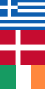 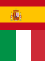 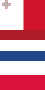 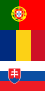 Приложение 6Страны-учредители ЕС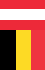 Продолжение Приложения 6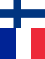 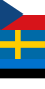 *      В       1990 г.       произошло объединение       Германии.       В состав ФРГ вошла ГДР, при этом объединенная Германия осталась полноправным членом ЕС.** Членство ЕС распространяется только на Данию, которая является частью содружества Королевство Дании, также включающего в свой состав Фарерские острова и Гренландию Фарерские острова, обладающие широкой автономией, приняли решение не вступать в ЕЭС (экономического предшественника ЕС).Бывшие участники Европейского СоюзаИсточник: https://ru.wikipedia.org/wikiГосударства_ - _члены_Европейского_ союза (дата обращения 06.06.2021)Приложение 7Государства – члены НАТОПеречень государств-членов НАТО (в алфавитном порядке)Таблица составлена автором: Источник: https://www.nato.int/cps/ru/natohq/topics_52044.htm (Дата обращения 07.06.2021)Продолжение Приложения 7Источник: https://www.nato.int/cps/ru/natohq/topics_52044.htm (Дата обращения 07.06.2021)Приложение 8К государствам и странам Центральной и Восточной Европы (ЦЮВЕ) относят государства, расположенные восточнее Германии (Объединенной Германии) и южнее Балтийского моря до границ с Грецией:Эстония (ЭССР) Латвия (ЛатССР)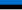 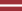  Литва (ЛитССР) Польша (ПНР)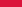 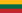  ГДР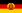  Западный Берлин  Чехия (ЧССР)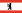 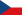 Словакия (ЧССР) Венгрия (ВНР)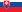 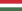  Румыния (СРР) Словения (СФРЮ) Хорватия (СФРЮ)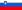 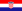 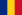 Босния и Герцеговина (СФРЮ) Сербия (СФРЮ)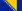 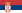 Черногория (СФРЮ)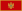  Республика Косово (СФРЮ)  Албания (НСРА)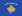 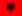 Северная Македония (СФРЮ) Болгария (НРБ)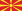 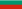 Источники: https://dic.academic.ru/dic.nsf/ruwiki/1672665: https://ru.wikipedia.org/Центральная и Восточная ЕвропаМагистерская диссертация выполнена мной совершенно самостоятельно. Все использованные в работе материалы и концепции из опубликованной научной литературы и других источников имеют ссылки на них.Объем работы 97 листов. Объем приложений 8 листов.Послевоенный период 1945-1949 гг.Этап после окончания«холодной войны» (1992-2000).Послевоенный период 1945-1949 гг.Этап после окончания«холодной войны» (1992-2000).Этап «холодной войны»1950-1991 годаПостбиполярной этап(с 2001 года)Этап «холодной войны»1950-1991 годаПостбиполярной этап(с 2001 года)Соглашение между НАТО и ЕС по обмену секретной информацией на основе правил взаимной охраны тайны; процедуры предоставления, мониторинга, возврата и отзыва ресурсов и средств НАТОДоговоренности о консультациях между НАТО и ЕС в контексте операций ЕС по урегулированию кризисных ситуаций, в которых применяются ресурсы и средства НАТОСоглашение между НАТО и ЕС по обмену секретной информацией на основе правил взаимной охраны тайны; процедуры предоставления, мониторинга, возврата и отзыва ресурсов и средств НАТОДоговоренности о консультациях между НАТО и ЕС в контексте операций ЕС по урегулированию кризисных ситуаций, в которых применяются ресурсы и средства НАТО1.Во-первых, в условиях растущих финансово-ресурсных ограничений большинство европейских стран были вынуждены значительно сократить расходы на оборону. В 2013 г. только Великобритания, Греция и Эстония преодолели установленную в Альянсе планку о минимальном уровне военныхрасходов в 2 % ВВП.2.Во-вторых, возникла чрезмерная диспропорция между военными расходамиСША и европейских союзников. С 2007 г. (взятого за основу как докризисный период) по 2013 г. доля расходов США выросла с 68 % до 73 %.3.В-третьих, увеличился разрыв между военными потенциалами европейских членов НАТО (Великобритания – 6,9 % от общих расходов, ФРГ – 4,6 %,Италия – 2 %).12ФлагГосударствоПолное наименованиеСтолицаДатавступленияАвстрияАвстрийская РеспубликаВена1 января 1995БельгияКоролевство БельгияБрюссель25 марта 1957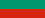 БолгарияРеспублика БолгарияСофия1 января 2007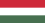 ВенгрияВенгрияБудапешт1 мая 2004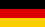 Германия*Федеративная РеспубликаГерманияБерлин25 марта 1957ГрецияГреческая РеспубликаАфины1 января 1981Дания**Королевство ДанияКопенгаген1 января 1973ИрландияРеспублика ИрландияДублин1 января 1973ИспанияКоролевство ИспанияМадрид1 января 1986ИталияИтальянская РеспубликаРим25 марта 1957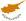 РеспубликаКипрРеспублика КипрНикосия1 мая 2004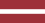 ЛатвияЛатвийская РеспубликаРига1 мая 2004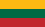 ЛитваЛитовская РеспубликаВильнюс1 мая 2004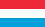 ЛюксембургВеликое Герцогство ЛюксембургЛюксембург25 марта 1957МальтаРеспублика МальтаВаллетта1 мая 2004НидерландыКоролевство НидерландовАмстердам25 марта 1957ПольшаРеспублика ПольшаВаршава1 мая 2004ПортугалияПортугальская РеспубликаЛиссабон1 января 1986РумынияРумынияБухарест1 января 2007СловакияСловацкая РеспубликаБратислава1 мая 2004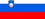 СловенияРеспублика СловенияЛюбляна1 мая 2004ФинляндияФинляндская РеспубликаХельсинки1 января 1995ФранцияФранцузская РеспубликаПариж25 марта 1957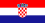 ХорватияРеспублика ХорватияЗагреб1 июля 2013ЧехияЧешская РеспубликаПрага1 мая 2004ШвецияКоролевство ШвецияСтокгольм1 января 1995ЭстонияЭстонская РеспубликаТаллин1 мая 2004ФлагГосударствоПолное наименованиеСтолицаДатавступленияДата выхода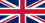 ВеликобританияСоединенное Королевство Великобритании и Северной ИрландииЛондон1 января 197331 января2020Страны, год вступленияСтраны, год вступленияАлбания2009Норвегия2004Бельгия1949Польша1949Болгария2004Португалия 1949Венгрия1999Румыния1949Германия1955Северная Македония2020Греция1952Словакия1999Дания1949Словения1949Исландия 1949Соединенное Королевство 1949Испания1982США1949Италия1949Турция1952Канада1949Франция1949Латвия2004Хорватия2009Литва2004Черногория2017Люксембург 1949Чешская Республика1999Нидерланды2004Эстония2004